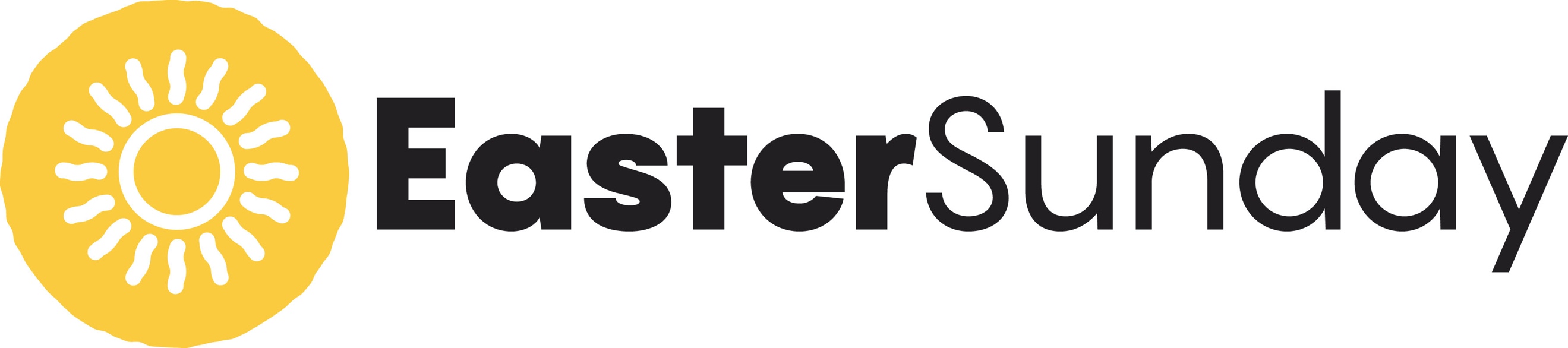 W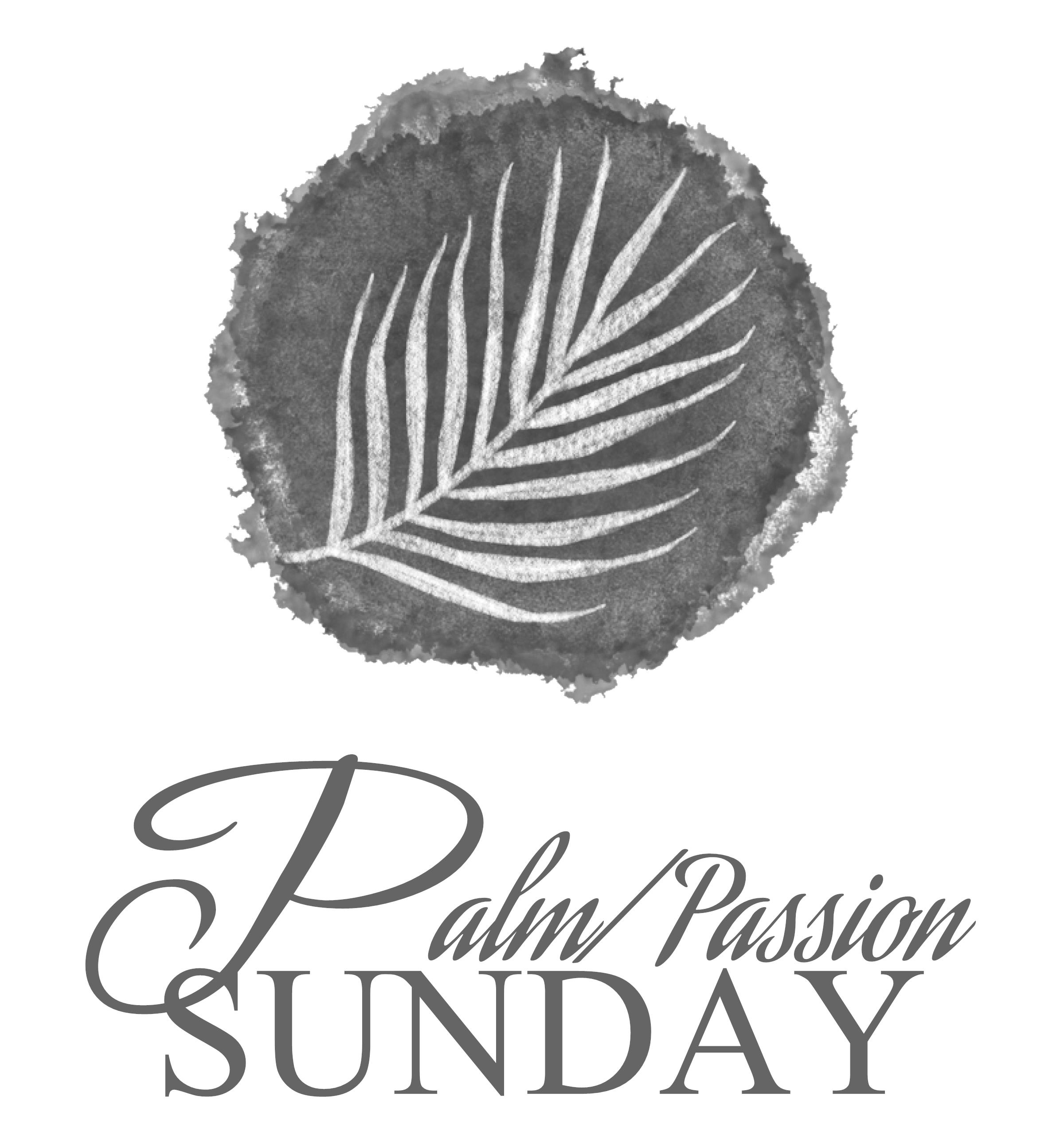 March 28, 2021Valley Forge United Methodist ChurchMarch 28, 2021Welcome to our Worship Service today. Our Service reflects our commitment to Word and Sacrament. You will hear Scriptures read and expounded, sing hymns and praise songs, spend time in silence and prayer as part of our weekly gatherings. We are honored you have joined us today, come often and whenever you have opportunity! GATHERINGWe gather as a community and prepare our hearts to Worship God. Introduction to the day 		Pastor Brent L. NidifferProclamation of the Entrance to Jerusalem      Hear from the Gospel of Mark 11:1-11 how our Lord Jesus entered Jerusalem.  Opening Prayer: 	                          Pastor Brent L. Nidiffer Almighty God,
on this day your Son Jesus Christ entered the holy city of Jerusalem
and was proclaimed King
by those who spread their garments and palm branches along his way.
Let those branches be for us signs of his victory,
and grant that we who bear them in his name
may ever hail him as our Lord,
and follow him in the way that leads to eternal life.
In his name we pray. Amen.Processional Hymn: “All Glory Laud and Honor”   No.280LISTENINGWe listen for the Word of God through song, scripture and preaching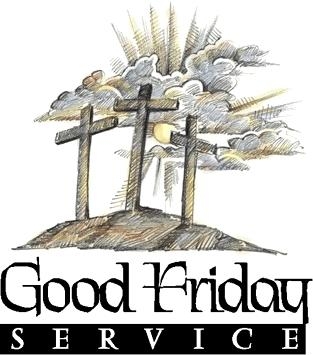 7:00 pm Join us for this service as Scripture, music, ancient prayer and reflection provide a powerful setting for the drama of the crucifixion and death of our Lord Jesus. 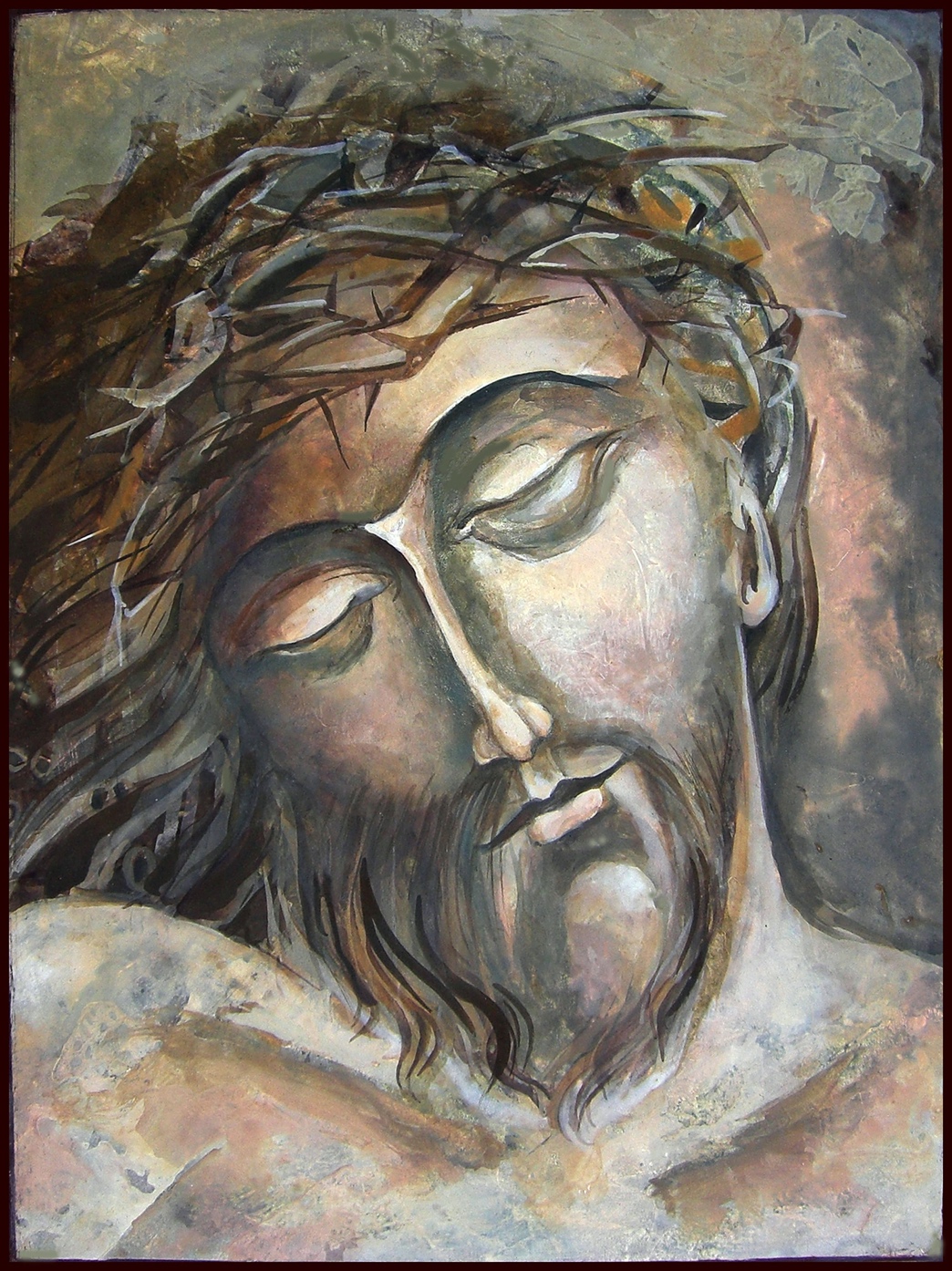 Responsorial Psalm 31			         Psalter No. 7641  oIn you, O Lord, do I ptake refuge; qlet me never be put to shame; in your rrighteousness deliver me!              2  Incline your ear to me; rescue me speedily! Be sa rock of trefuge for me, a strong fortress to save me!  3  For you are my rock and my fortress; and for your uname’s sake you lead me and guide me;  4  vtake me out of wthe net they have hidden for me, for you are my xrefuge.  5  yInto your hand I commit my spirit; you have redeemed me, O Lord, zfaithful God.  6  I ahate1 those who pay bregard to worthless cidols, but I trust in the Lord.  7  I will rejoice and be glad in your steadfast love, because you have seen my affliction; you have dknown the distress of my soul,  8  you have not edelivered me into the hand of the enemy; you have set my feet in fa broad place.  9  Be gracious to me, O Lord, for I am gin distress; hmy eye is wasted from grief; my soul and my body also.  10  For my life is spent with sorrow, and my years with sighing; my strength fails because of my iniquity, and imy bones waste away.  11  Because of all my adversaries I have become ja reproach, especially to my kneighbors, and an object of dread to my acquaintances; those who see me in the street lflee from me.  	12  I have been mforgotten like one who is dead; I have become like na broken vessel.  13  For I ohear the whispering of many— terror on every side!—pas they scheme together against me, as they plot to take my life.             14  But I qtrust in you, O Lord; I say, “You are my God.”             15  My rtimes are in your hand; srescue me from the hand of my enemies and from my persecutors!              16  tMake your face shine on your servant; save me in your steadfast loveHymn: “Precious Lord, Take My Hand”                    No. 474Scripture Reading: Philippians 2:5-11	Reader: The Word of the Lord.	People: Thanks Be To God. Homily 				Pastor Brent L. NidifferHymn “He is Lord”				          No. 177Proclamation of the Passion Story  Mark 14:1-15:47 			              Reader’s Theatre RESPONDINGWe respond to the hearing of God’s Word through confession, affirmation of faith, prayers, offering and monthly communionHymn: “O Sacred Head now Wounded”     	          No. 286Confession And Pardon:God of all times and places, we confess that we would rather join the crowds than stand alone. We prefer the popular point of view to a solitary witness for justice and truth. We like safety and security while shrinking from the risk of involvement. We'll sing "hosanna" when everyone else is doing so—but not when the hostile "Good Friday" forces may hear us. We do not like to admit our lukewarm response to you, but neither do we want to be considered fanatics.

We believe Jesus Christ came into the world to save sinners. We know that means us, not just other folk involved in obvious evils everyone knows about. We ask you to be patient with us, to help us understand our own guilt. Then pour out your forgiveness in such a way that we are forever transformed. In the name of Jesus Christ. (All Pray in Silence)Pastor- Hear the good news: Christ died for us while we were yet sinners; that proves God’s love toward us. In the name of Jesus Christ, you are forgiven!People- In the name of Jesus Christ, you are forgiven! All – Glory to God. Amen. Prayers of/for the People	Pastoral Prayer 	Lord’s Prayer SENDINGWe are sent into the world to love God and our Neighbor Benediction: The week stretches aheadglory-lessand pain-fullWhether we walk with all faith or nonewe look towards the cross,knowing it is both the most humanand most divineof all journeystravel the road with courage,with love,and with the uneasy peace that is the gift of faithinto this holiest of weeks. Amen.Hymn: “Beneath the Cross of Jesus” 			No.297